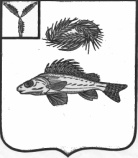 АДМИНИСТРАЦИЯ
МАРЬЕВСКОГО МУНИЦИПАЛЬНОГО ОБРАЗОВАНИЯЕРШОВСКОГО РАЙОНА САРАТОВСКОЙ ОБЛАСТИПОСТАНОВЛЕНИЕот 15.01.2019 г.                                      № 2 В соответствии с п. 8 ст. 16 Федерального закона от 22.11.1995 № 171-ФЗ «О государственном регулировании производства и оборота этилового спирта, алкогольной и спиртосодержащей продукции и об ограничении потребления (распития) алкогольной продукции», постановлением администрации Ершовского муниципального района Саратовской области от 15.08.2018 №597 «О внесении изменений в постановление администрации ЕМР от 03.07.2013 №1173», руководствуясь Уставом Марьевского муниципального образования, администрация Марьевского муниципального образования Ершовского района ПОСТАНОВЛЯЕТ:Признать утратившим силу постановление администрации Марьевского муниципального образования от 31.05.2013г. №10 «Об определении границ прилегающих территорий к организациям и (или) объектам, на которых не допускается розничная продажа алкогольной продукции на территории Марьевского МО»Разместить настоящее решение на официальном сайте администрации Ершовского  муниципального района.Глава Марьевского муниципального образования                                            С.И. ЯковлевОб отмене постановления администрации Марьевкого муниципального образования от 31.05.2013 г.  № 10